2015年宁津县公安局巡逻防暴大队入围人员体能素质测评结果
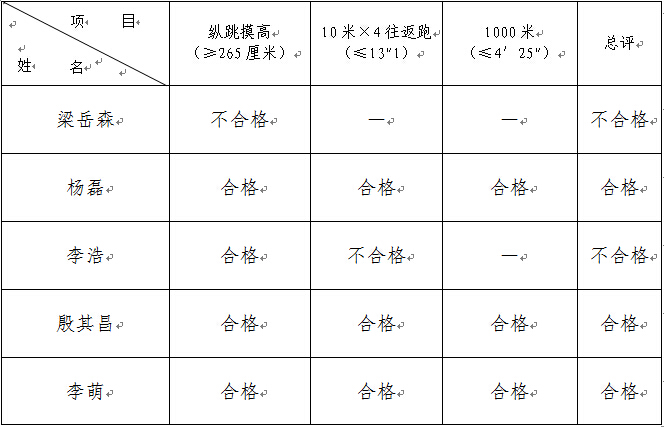 